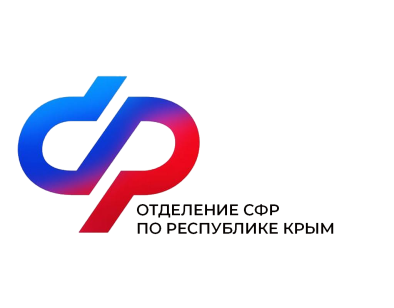 Отделение СФР по Республике Крым возместило расходы на охрану труда более 140 работодателямВ 2023 году Отделение СФР по Республике Крым направит 50 миллионов рублей на финансирование предупредительных мер по сокращению производственного травматизма. За возмещением расходов на охрану труда в республиканское Отделение СФР уже обратились 176 работодателей. Они могут компенсировать средства, направленные на медицинские осмотры и санаторно-курортное лечение работников, приобретение средств индивидуальной защиты и аптечек для оказания первой помощи, а также обучение по охране труда.Напоминаем, что заявление и комплект документов на финансовое обеспечение предупредительных мер необходимо подать до 1 августа 2023 года. Сделать это можно через портал Госуслуг; в МФЦ; на личном приеме в клиентских службах Отделения СФР по Республике Крым; почтовым отправлением.Ежегодно работодатели могут воспользоваться возможностью финансирования мероприятий по охране труда с целью сокращения производственного травматизма и профессиональных заболеваний работников, в том числе занятых на работах, связанных с вредными и опасными производственными факторами.В 2022 году 323 работодателя в Республике Крым за счет страховых взносов обеспечили в финансирование предупредительных мер на общую сумму более 53 миллионов рублей. Наиболее востребованными оказались следующие мероприятия:- проведение специальной оценки условий труда;- приобретение средств индивидуальной защиты, смывающих и обезвреживающих средств для работников, занятых на работах с вредными и опасными условиями труда, а также на работах, выполняемых в особых температурных условиях или связанных с загрязнением;- проведение обязательных периодических медицинских осмотров, обследований работников.Страхователи, не имеющие задолженности перед Отделением Социального фонда России по Республике Крым, могут направить на профилактику профессиональных рисков до 20% от начисленных страховых взносов по обязательному социальному страхованию от несчастных случаев и профзаболеваний. Объем средств, направляемых на указанные цели, может быть увеличен до 30% при условии, что часть из них пойдет на санаторно-курортное лечение работников предпенсионного возраста.